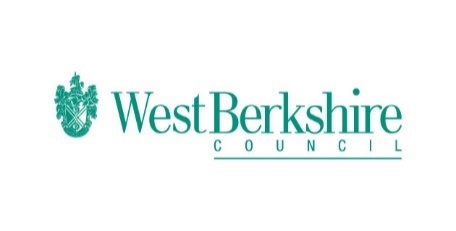 Bitesize Programme – Week Nine Thursday 25.06.20Thursday 25. 06.20BitesizeYear 1EnglishUsing one armed robot letters in descriptionhttps://www.bbc.co.uk/bitesize/articles/znp9vwxMathsComparing numbers to 100https://www.bbc.co.uk/bitesize/articles/z3cm8hvDesign and TechnologyFood and nutritionhttps://www.bbc.co.uk/bitesize/articles/z7yb42pYear 2EnglishUsing one armed robot letters in descriptionhttps://www.bbc.co.uk/bitesize/articles/z8q3hcwMathsCompare masshttps://www.bbc.co.uk/bitesize/articles/zpgtjsgDesign and TechnologyFood and nutritionhttps://www.bbc.co.uk/bitesize/articles/z6fc86fYear 3EnglishCreating Charactershttps://www.bbc.co.uk/bitesize/articles/zd6n2v4MathsParallel and perpendicularhttps://www.bbc.co.uk/bitesize/articles/z64kvwxDesign and TechnologyTechnical knowledge – Marble runhttps://www.bbc.co.uk/bitesize/articles/zknygj6Year 4EnglishCreating charactershttps://www.bbc.co.uk/bitesize/articles/zp76wnbMathsSolving problems with moneyhttps://www.bbc.co.uk/bitesize/articles/zkm6dp3Design and TechnologyAnthropometrics and ergonomicshttps://www.bbc.co.uk/bitesize/articles/zrnygj6Year 5EnglishTwelfth Nighthttps://www.bbc.co.uk/bitesize/articles/zqhn7ycMathsDivide a one or two digit number by 10,100,1000 and identify the place valuehttps://www.bbc.co.uk/bitesize/articles/ztxy6g8Design and TechnologyAnthropometrics and ergonomicshttps://www.bbc.co.uk/bitesize/articles/zj48qnbYear 6EnglishReading Lesson Macbeth Retold by Marcia Williamshttps://www.bbc.co.uk/bitesize/articles/zb39vwxMathsChallenge of the weekhttps://www.bbc.co.uk/bitesize/articles/zb2n2v4FrenchVocabulary and grammar https://www.bbc.co.uk/bitesize/articles/zmdqxv4